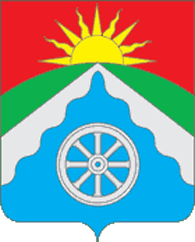 Российская Федерация     Орловская область   ВЕРХОВСКИЙ РАЙОННЫЙ СОВЕТ    НАРОДНЫХ ДЕПУТАТОВ                                      РЕШЕНИЕ« 26»   ноября  2019 года   № 32/240 -рс                                Принято на 32 заседании                                                                          п. Верховье                                                                                 Верховского районного                                                                                            Совета народных депутатов           «Об утверждении тарифной ставки (оклад) первого разряда ЕТС»В соответствии с Законом Орловской области от 19.09.2019 года                  № 2393-ОЗ «О внесении изменения в статью 3 Закона Орловской области «Об оплате труда работников государственных учреждений Орловской области», Верховский районный Совет народных депутатов решил: Установить с 01 октября 2019 года тарифную ставку (оклад) первого разряда ЕТС по оплате труда работников муниципальных учреждений в размере 1 812 рублей, тарифные коэффициенты не изменены.Настоящее Решение вступает в силу со дня его официального опубликования и распространяется на правоотношения, возникшие с      1 октября 2019 года. Решение Верховского районного Совета народных депутатов от 17 апреля 2018 года № 13/119-рс «Об утверждении тарифной ставки (оклад) первого разряда ЕТС» признать утратившим силу.Председатель Верховского районногоСовета народных депутатов                                                              С. В. ЦыбинГлава Верховского района                                                                 В. А. Гладских